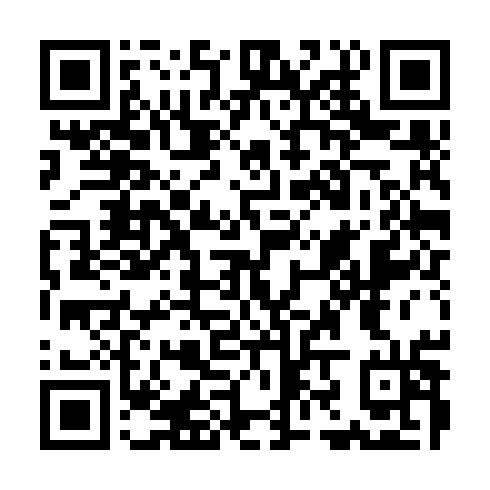 Ramadan times for San Andres de Giles, ArgentinaMon 11 Mar 2024 - Wed 10 Apr 2024High Latitude Method: NonePrayer Calculation Method: Muslim World LeagueAsar Calculation Method: ShafiPrayer times provided by https://www.salahtimes.comDateDayFajrSuhurSunriseDhuhrAsrIftarMaghribIsha11Mon5:295:296:541:084:397:207:208:4012Tue5:305:306:551:074:387:197:198:3913Wed5:315:316:561:074:387:187:188:3714Thu5:325:326:571:074:377:167:168:3615Fri5:335:336:571:064:367:157:158:3416Sat5:345:346:581:064:357:147:148:3317Sun5:355:356:591:064:347:127:128:3118Mon5:365:367:001:064:347:117:118:3019Tue5:365:367:011:054:337:097:098:2920Wed5:375:377:011:054:327:087:088:2721Thu5:385:387:021:054:317:077:078:2622Fri5:395:397:031:044:307:057:058:2423Sat5:405:407:041:044:297:047:048:2324Sun5:415:417:041:044:287:037:038:2125Mon5:425:427:051:044:277:017:018:2026Tue5:425:427:061:034:267:007:008:1827Wed5:435:437:071:034:256:586:588:1728Thu5:445:447:081:034:256:576:578:1629Fri5:455:457:081:024:246:566:568:1430Sat5:465:467:091:024:236:546:548:1331Sun5:465:467:101:024:226:536:538:121Mon5:475:477:111:014:216:526:528:102Tue5:485:487:111:014:206:506:508:093Wed5:495:497:121:014:196:496:498:074Thu5:505:507:131:014:186:486:488:065Fri5:505:507:141:004:176:466:468:056Sat5:515:517:141:004:166:456:458:047Sun5:525:527:151:004:156:446:448:028Mon5:525:527:1612:594:146:426:428:019Tue5:535:537:1712:594:136:416:418:0010Wed5:545:547:1812:594:126:406:407:58